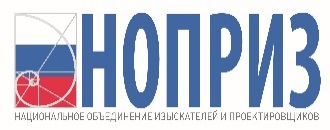 Ассоциация саморегулируемых организаций общероссийская негосударственная некоммерческая организация – ОБЩЕРОССИЙСКОЕ МЕЖОТРАСЛЕВОЕ ОБЪЕДИНЕНИЕ РАБОТОДАТЕЛЕЙ «Национальное объединение саморегулируемых организаций, основанных на членстве лиц, выполняющих инженерные изыскания, и саморегулируемых организаций, основанных на членстве лиц, осуществляющих подготовку проектной документации»проектПовестка дня  Окружной  конференции.Отчет Координатора по итогам работы в 2019 году. Информация о плане мероприятий на 2020 год.Об отчете Совета за 2019 год. Об отчете Ревизионной комиссии о результатах финансово-хозяйственной деятельности в 2019 году.О назначении аудиторской организации.О регламентирующих документах.О выдвижении кандидатов для избрания членов Совета.Об отчете по исполнению Сметы расходов на содержание Национального объединения изыскателей и проектировщиков, о бухгалтерской (финансовой) отчетности за 2019 год. О Смете расходов на содержание Национального объединения изыскателей и проектировщиков на 2020 год. Об избрании членов Окружной контрольной комиссии при Координаторе НОПРИЗ по Приволжскому федеральному округу.Разное.